1.13m(6/17)TO:		Equine Senior Groom Squad ParticipantsFROM:	 4-H FairSUBJECT:	State 4-H Fair Participation Information - 2017Congratulations!  Your achievements have made it possible for you to represent your county 4-H program at the  4-H Fair.  I hope your experiences at State 4-H Fair this year will be good ones.  State 4-H Fair organizers have prepared the following information for you, to help make your visit a satisfying one.The Groom Squad competition is scheduled for Saturday, September 9.  Registration of your squad will begin at 1:30 p.m. in the Paulhamus Meeting Room.  The written quiz (for one team member) will begin at  in the Paulhamus Room (second floor of Building 50).  Arena competition begins at , and will conclude by 6:30 p.m.Please read this memo carefully. Information in this letter will be printed in bold if it is new for this year. Questions may be directed to your  4-H office or the State 4-H Fair. Check current maps for new or unfamiliar locations. Additional information about security, parking, dorms, passes, and camper space rentals is available in WS4HF/1.10m.Due to heightened security, people entering the fairgrounds should expect to be stopped for a security check at the gate; allow extra time. Vehicles and all containers may be inspected, including your grooming box.Your team must consist of three senior members who have been chosen in a county qualifying contest; if you must drop out of the contest, please let your County Extension Office know immediately.You must complete WS4HF/1.01m. The form is available from your County Extension Office.  Please mail it to the State 4-H Fair in time to be received before participation date.State contest rules may be different than the rules used in your county contest.  The State 4-H Fair Groom Squad Contest Rules may be found online at http://4-h.wsu.edu/horse/groom_squad_rules04.pdf We are concerned about your safety while working around strange horses. Please talk about safety with your team members.As a State 4-H Fair participant, you are on exhibit to other 4-H’ers and the public. Behavior and appearance that shows pride and respect for yourself and the 4-H organization is expected of all 4-H exhibitors. Courteous, appropriate language and clean, appropriate clothing is part of your State 4-H Fair exhibiting responsibility. Boots are required for your contest.Due to barn congestion and lack of space in the quiz room, please wait for your team member in some other location. 4-H FairWSU   2606 W. Pioneer  Off Season (Oct 1 – Aug 15): 253-445-4630; Fax 253-445-4587Fair Time (Aug 16-Sept 30): 253-770-5410; Fax: 253-770-5412Website: http://extension.wsu.edu/4h/fairs/state-4-h-fair/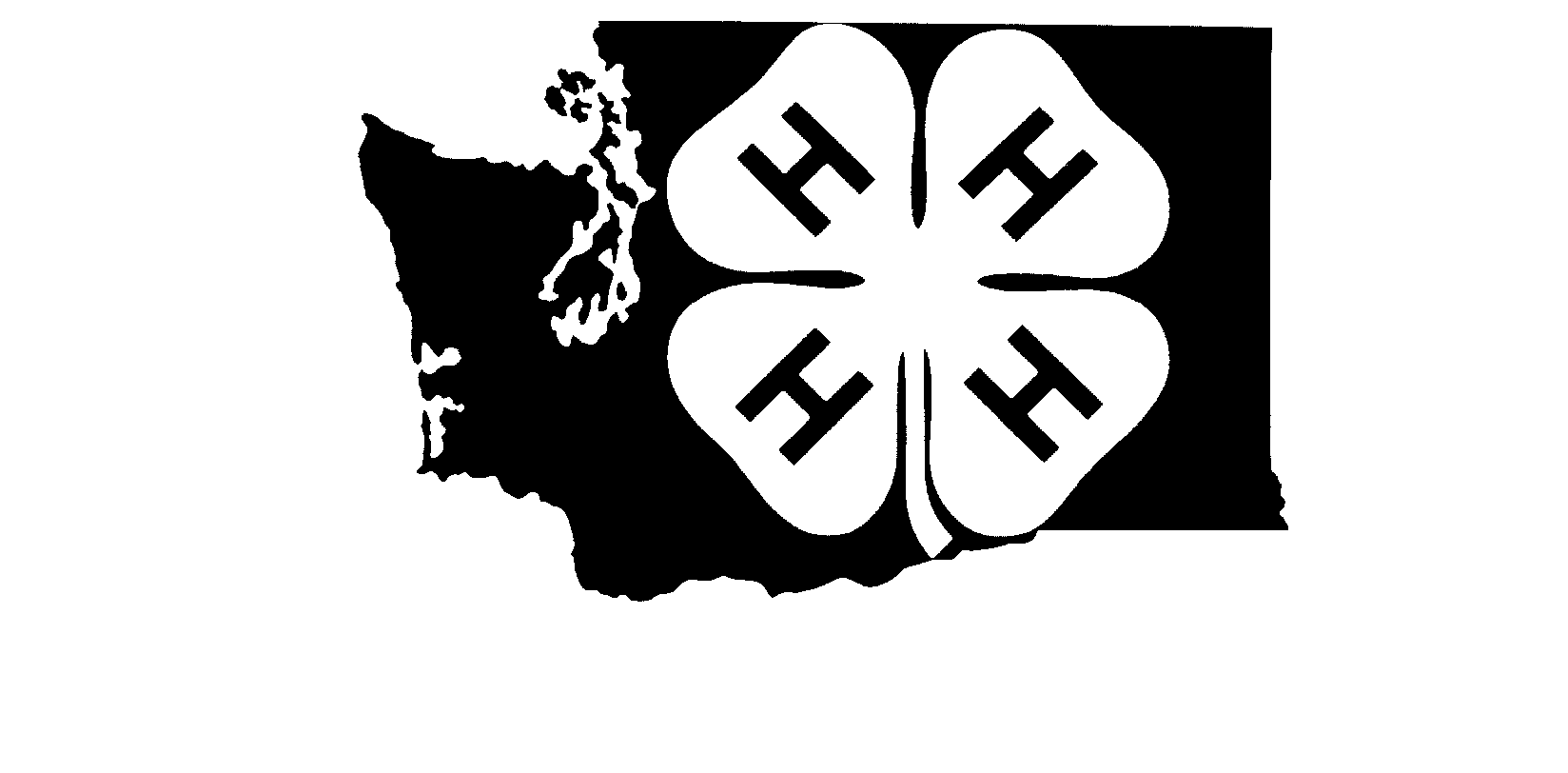 